Муниципальное общеобразовательное учреждение«Новодмитриевская начальная школа»Рассмотрено и рекомендовано                                                               Утверждаю                                                                              На ШМО учителей начальных классов                                                                                                                                                                      Протокол № 1 от  28.08. 2019 г.                                             Директор______                                                               Руководитель ШМО                                                                                             Л.А.Иевлева                                                                                                                                                                                                               Сальникова Т.Н.                                                 Приказ № 71 от 29.08. 2019гРабочая программапо литературному чтению на родном языке для 1 дополнительного класса.Срок реализации 2019-2020 уч.год.Уровень общего образования : начальное общееКоличество часов в неделю-2 ч., количество часов за год -66ч.АООП НОО обучающихся с ЗПР Учебно-методический комплект «Школа России».Учитель  первой квалификационной категории Кузьмичева Е.В.ПЛАНИРУЕМЫЕ РЕЗУЛЬТАТЫ ИЗУЧЕНИЯ КУРСАрезультате изучения учебного предмета «Литературное чтение на родном языке» (русский) при получении начального общего образования у выпускников 1 класса будут сформированы личностные, регулятивные, познавательные и коммуникативные универсальные учебные действия как основа умения учиться.Личностные УУД:Учащиеся научатся:с уважением относиться к традициям своей семьи, с любовью к тому месту, где родился(своей малой родине); -отзываться положительно о своей Родине, людях, еѐ населяющих;-осознавать свою принадлежность к определѐнному народу(этносу);с уважением относиться к людям другой национальности; -проявлять интерес к чтению произведений устного народного творчества своего народа и народовдругих стран.Учащиеся получат возможность научиться:на основе художественных произведений определять основные ценности взаимоотношений в семье (любовь и уважение, сочувствие, взаимопомощь, взаимовыручка);с гордостью относиться к произведениям русских писателей-классиков, известных во всеммире;осознавать свою принадлежность к определѐнному народу (этносу); с пониманием относитьсялюдям другой национальности; с интересом читать произведения других народов.Метапредметные результатыРегулятивные УУД:Учащиеся научатся на доступном уровне:работать с книгой, пользуясь алгоритмом учебных действий; -самостоятельно работать с учебным произведением;работать в парах и группах, литературных играх;определять свою роль в общей работе и оценивать свои результаты.Учащиеся получат возможность научиться:формулировать вместе с учителем учебную задачу урока в соответствии с целями темы;читать в соответствии с целью чтения (выразительно, целыми словами, без искажений и пр.);коллективно составлять план для пересказа литературного произведения;фиксировать по ходу урока и в конце его удовлетворѐнность/неудовлетворѐнность своей работой на уроке (с помощью шкал, лесенок, разноцветных фишек и пр.), аргументировать своѐ позитивное отношение к своим успехам, проявлять стремление к улучшению результата в ходе выполнения учебных задач;выделять из темы урока известные знания и умения, определять круг неизвестного по изучаемой теме в мини - группе или паре;анализировать причины успеха/неуспеха с помощью лесенок и оценочных шкал, формулировать их в устной форме по собственному желанию;Познавательные УУД:Учащиеся научатся:-прогнозировать содержание книги до чтения, используя информацию из аппарата книги; -отбирать книги по теме, жанру и авторской принадлежности; -ориентироваться в мире книг (работа с открытым библиотечным фондом);Учащиеся получат возможность научиться:понимать смысл русских народных и литературных сказок;проявлять индивидуальные творческие способности при составлении докучных сказок, составлении рифмовок, небольших стихотворений, в процессе чтения по ролям, при инсценированиивыполнении проектных заданий;определять мотив поведения героя с помощью вопросов учителя.Коммуникативные УУД:Учащиеся научатся:-участвовать в беседе о прочитанной книге, выражать своѐ мнение и аргументировать свою точкузрения;-оценивать поведение героев с точки зрения морали, формировать свою этическую -позицию;-высказывать своѐ суждение об оформлении и структуре книги;-участвовать в конкурсах чтецов и рассказчиков;-соблюдать правила общения и поведения в школе, библиотеке, дома и т.д.Учащиеся получат возможность научиться:вступать в общение в паре или группе, задавать вопросы на уточнение;создавать связное высказывание из 5—6 простых предложений по предложенной теме; выражать готовность идти на компромиссы, предлагать варианты и способы разрешения конфликтов;употреблять вежливые формы обращения к участникам диалога; находить примеры использования вежливых слов и выражений в текстах изучаемых произведений, описывающих конфликтную ситуацию;оценивать поступок героя, учитывая его мотив, используя речевые оценочные средства (вежливо/невежливо, достойно/недостойно, искренне/лживо, нравственно/ безнравственно и др.), высказывая свою точку зрения;Предметные результатывоспитание ценностного отношения к родному языку как хранителю культуры, включение в культурно-языковое поле своего народа, формирование первоначальных представлений о единстве и многообразии языкового и культурного пространства России, о языке как основе национального самосознания;обогащение активного и потенциального словарного запаса, развитие у обучающихся культуры владения родным языком в соответствии с нормами устной и письменной речи, правилами речевого этикета;формирование первоначальных научных знаний о родном языке как системе и как развивающемся явлении, о его уровнях и единицах, о закономерностях его функционирования, освоение основных единиц и грамматических категорий родного языка, формирование позитивного отношения к правильной устной и письменной родной речи как показателям общей культуры и гражданской позиции человека;овладение первоначальными умениями ориентироваться в целях, задачах, средствах и условиях общения, формирование базовых навыков выбора адекватных языковых средств для успешного решения коммуникативных задач;овладение учебными действиями с языковыми единицами и умение использовать знания для решения познавательных, практических и коммуникативных задач.Учащиеся научатся:ставить вопросы по содержанию прочитанного, отвечать на вопросы;соотносить содержание с темой чтения;определять тему, главную мысль произведения;правильно строить ответы на поставленные вопросы;ставить вопросы по содержанию прочитанного;давать простейшую характеристику основным действующим лицам произведения;создавать небольшой устный текст на заданную тему.Учащиеся получат возможность научиться:-правильно	и	плавно	читать	по	слогам	и	целыми	словами	небольшие	тексты	со	скоростью,соответствующей индивидуальному темпу ребѐнка;-соблюдать паузы, отделяющие одно предложение от другого.-понимать прочитанное по ходу чтения;-определять авторскую позицию и выражать своѐ отношение к герою и его поступкам; -эмоционально «проживать» текст, выражать свои эмоции.концу изучения в первом классе курса «Литературное чтение на родном языке» (русский) будет сформирована готовность обучающихся к дальнейшему образованию, достигнут необходимый уровень их читательской компетентности, литературного и речевого развития.Содержание учебного предметаВиды речевой и читательской деятельностиАудирование (слушание)Восприятие на слух звучащей речи (высказывание собеседника, чтение различных текстов)..Чтение вслух. Постепенный переход от слогового к плавному осмысленному правильному чтению целыми словами вслух (скорость чтения в соответствии с индивидуальным темпом чтения), постепенное увеличение скорости чтения.Чтение про себя. Осознание смысла произведения при чтении про себя (доступных по объѐму и жанру произведений). Определение вида чтения (изучающее, ознакомительное, просмотровое, выборочное). Умение находить в тексте необходимую информацию. Понимание особенностей разных видов чтения: факта, описания, дополнения высказывания и др.Работа с разными видами текста. Общее представление о разных видах текста: художественном, учебном, научно-популярном - и их сравнение. Определение целей создания этих видов текста. Особенности фольклорного текста.Круг детского чтенияПроизведения устного народного творчества разных народов России. Произведения классиков отечественной литературы XIX-XX вв., классиков детской литературы, произведения современной отечественной (с учѐтом многонационального характера России) и зарубежной литературы, доступные для восприятия младших школьников.Основные темы детского чтения: фольклор разных народов, произведения о Родине, природе, детях, братьях наших меньших, добре и зле, юмористические произведения.Устное народное творчество (16 ч.)Потешки. Скороговорки, считалки, небылицы.Сказка про Василису Премудрую (русская народная сказка)Терѐшечка (русская народная сказка)Финист - Ясный Сокол (русская народная сказка)Русские писатели – детям ( 16ч.)А. Федоров-Давыдов. Блинок-бегунок.В.Даль. Старик-годовикЛ.Н. Толстой. Рассказы для детей.К. Ушинский. Ветер и солнце.Книги о животных ( 16 ч.)В. Бианки. Водяной конь. Где раки зимуют.Сладков. НеслухСладков. Песенки подо льдом. М. Горький. Воробьишко.Книги К. Чуковского ( 8 ч.)Сказки в стихах.Доктор Айболит (главы)Веселые книги для детей ( 10 ч.)Е. Серова. Стихи. Доскажи словечко.Пляцковский. Умка хочет летать. Г. Остер. Котенок по имени ГАВ.Тематическое планирование№Тема урокаКоличествоп/пчасов1-4Потешки. Скороговорки, считалки, небылицы.45-8Сказка про Василису Премудрую (русская народная сказка)49-12Терѐшечка (русская народная сказка)413-16Финист - Ясный Сокол (русская народная сказка)417-20А. Федоров-Давыдов. Блинок-бегунок.421-24В.Даль. Старик-годовик4   25-28Л.Н. Толстой.  Рассказы для детей429-32К. Ушинский. Ветер и солнце.433-36В. Бианки. Водяной конь. Где раки зимуют437-40Н. Сладков. Неслух4 41-44Н. Сладков. Песенки подо льдом.445-48М. Горький. Воробьишко.449-52Книги К. Чуковского Сказки в стихах.453-56К. Чуковскоий Доктор Айболит (главы)457-59Е. Серова. Стихи. Доскажи словечко360-63М. Пляцковский. Умка хочет летать.464-66Г. Остер. Котенок по имени ГАВ3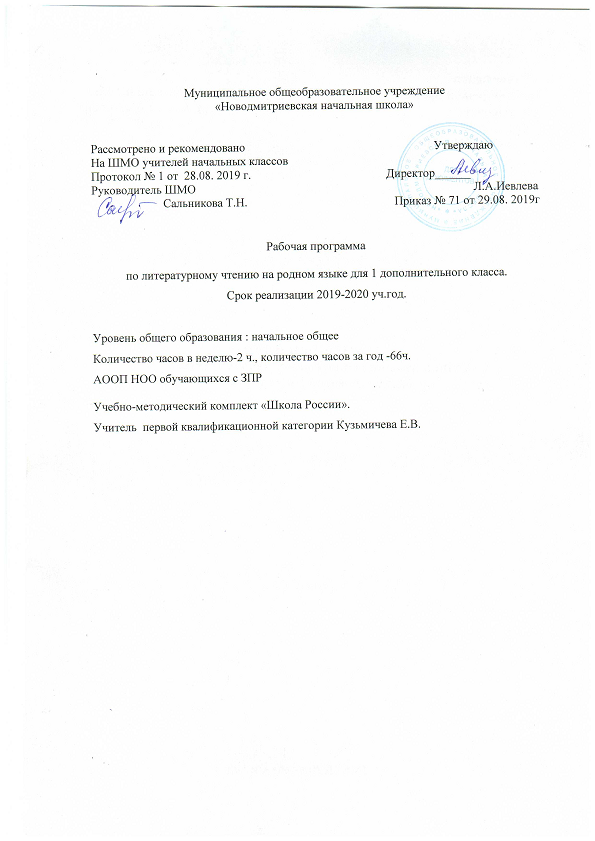 